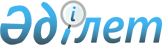 Шектеу іс-шараларын тоқтату туралыҚостанай облысы Науырзым ауданы Дәмді ауылдық округі әкімінің 2021 жылғы 12 наурыздағы № 3 шешімі. Қостанай облысының Әділет департаментінде 2021 жылғы 17 наурызда № 9819 болып тіркелді
      "Қазақстан Республикасындағы жергілікті мемлекеттік басқару және өзін-өзі басқару туралы" 2001 жылғы 23 қаңтардағы Қазақстан Республикасы Заңының 35-бабына, "Ветеринария туралы" 2002 жылғы 10 шілдедегі Қазақстан Республикасы Заңының 10-1-бабы 8) тармақшасына сәйкес, "Қазақстан Республикасы Ауыл шаруашылығы министрлігі Ветеринариялық бақылау және қадағалау комитетінің Науырзым аудандық аумақтық инспекциясы" мемлекеттік мекемесі бас мемлекеттік ветеринариялық-санитариялық инспекторының 2021 жылғы 23 ақпандағы № 01-20/43 ұсынысы негізінде Науырзым ауданы Дәмді ауылдық округінің әкімі ШЕШІМ ҚАБЫЛДАДЫ:
      1. Қостанай облысы Науырзым ауданы Дәмді ауылдық округі Мереке ауылының аумағында ірі қара малдың бруцеллезі бойынша шектеу іс-шаралары тоқтатылсын.
      2. Науырзым ауданы Дәмді ауылдық округунің әкімінің "Шектеу іс-шараларын белгілеу туралы" 2020 жылғы 23 қарашадағы № 4 шешімінің (2020 жылғы 26 қарашада Қазақстан Республикасы нормативтік құқықтық актілерінің эталондық бақылау банкінде жарияланған, Нормативтік құқықтық актілерді мемлекеттік тіркеу тізілімінде № 9583 болып тіркелген) күші жойылды деп танылсын.
      3. "Науырзым ауданы Дәмді ауылдық округі әкімінің аппараты" мемлекеттік мекемесі Қазақстан Республикасының заңнамасында белгіленген тәртіпте:
      1) осы шешімнің аумақтық әділет органында мемлекеттік тіркелуін;
      2) осы шешімді ресми жарияланғанынан кейін Науырзым ауданы әкімдігінің интернет-ресурсында орналастырылуын қамтамасыз етсін.
      4. Осы шешімнің орындалуын бақылауды өзіме қалдырамын.
      5. Осы шешім алғашқы ресми жарияланған күнінен кейін күнтізбелік он күн өткен соң қолданысқа енгізіледі.
					© 2012. Қазақстан Республикасы Әділет министрлігінің «Қазақстан Республикасының Заңнама және құқықтық ақпарат институты» ШЖҚ РМК
				
      Дәмді ауылдық округінің әкімі 

С. Оразбаев
